Expt. No. : 3Linear ConvolutionProgram:clc;clear all;close all;x = input('Enter input sequence x(n) = ');h = input('Enter impulse response h(n) = ');nx = input('Enter range of n for X(n) = [-n,n] = ');nh = input('Enter range of n for H(n) = [-n,n] = ');ny1 = nx(1) + nh(1);ny2 = nx(length(x)) + nh(length(h));y = conv(x,h);ny = [ny1:ny2]figure;subplot(1,3,1);stem(nx,x);title('input sequence');subplot(1,3,2);stem(nh,h);title('impulse response');subplot(1,3,3);stem(ny,y);title('convolved sequence');Output:ny =     0     1     2     3     4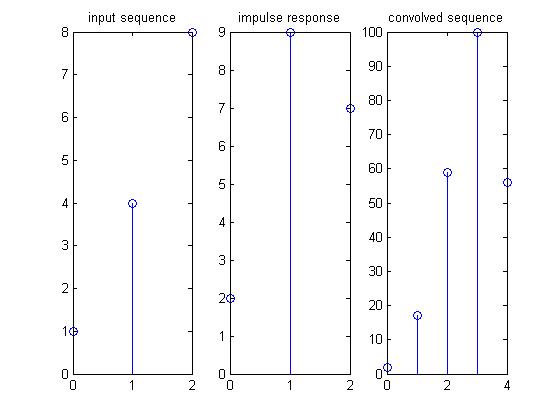 